Муниципальное казенное дошкольное образовательное учреждениеДетский сад «Березка» п. ТакучетМатематическая викторина«В стране математики»Старшая - подготовительная группаВоспитатель: Шадрина О.Н.2020гЦель:Создание условий для повышения уровня компетенции родителей в вопросах развития математических представлений дошкольников в образовательной среде «семья – детский сад». Формирование познавательных интересов дошкольников к математическим занятиям через совместное участие с родителями в играх с математическим содержанием.Задачи для детей:- формировать у детей интерес к математике; - развивать внимание, мышление, воображение; - упражнять в решение логических задач и задач на смекалку; закрепить знание детей с «соседями» чисел в числовом ряду; - закрепить представления детей о геометрических фигурах, закрепить счет; - предполагает развитие взаимодействия ребенка со взрослыми и сверстниками, совершенствовать умение детей самостоятельно выполнять задания.Ход занятия:Воспитатель: Здравствуйте ребята! Сегодня в нашей группе пройдёт математическая викторина. Математика – чудесная наука, она развивает логическое мышление, внимание, интеллект.И так, внимание! Сообщаю вам, сегодня путешествие хотим мы совершить. Я вам сейчас скажу волшебные слова, которые помогут нам отправиться в путешествие в страну занимательной математики. Нам много придется сегодня пройти и много задачек решить по пути. Итак, отправляемся в путешествие.             «Ножкой топнем – в ладоши хлопнем              Вокруг себя повернемся, дружно за руки возьмемся              Глаза закроем – скажем «АХ» - и окажемся в гостях»Вот мы и в стране занимательной математики.Мы будем соревноваться друг с другом и покажем, что заниматься математикой увлекательно.Наш первый привал. А называется он «Трудные задачки».- На привале посидим, и задачки все решим.Необходимо дать ответ на прочитанную задачу. Вы слушаете условие и в конце поднимаете цифру, которая соответствует ответу на заданный вопрос.1.На забор взлетел петух.Повстречал еще там двух.Сколько стало петухов? (3)2. Под кустами у рекиЖили майские жуки:Дочка, сын, отец и мать.Кто их сможет сосчитать? (4)3. У меня есть две игрушки,Завтра дам одну Ванюшке.День рождения у Вани,Отнесу ему коня.Сколько же игрушек станетЗавтра дома у меня? (1)4. У Сережи карандашикИ еще один - у Даши.Сколько же у малышейНа двоих карандашей? (2)5. Шесть ежат в лесу гуляли,Землянику собирали.А один улегся спать.Сколько ежат стало землянику собирать? (5)Воспитатель: Молодцы! Вы справились с заданием. Продолжаем путешествие.Шли мы, шли, шли мы, шли, на второй привал пришли.Воспитатель: Посмотрите ребята какой красивый теремок. Это звери построили себе новый, высокий теремок. А поселится в нем не могут – не знают, кто на каком этаже живёт. Давайте мы им поможем.Воспитатель: Молодцы, вы отлично справились с заданием.Шли мы, шли, шли мы, шли и на третий привал пришли.Воспитатель: Ребята мы попали с вами на необыкновенно красивую полянку, посмотрите сколько красивых бабочек. Нам с вами нужно подобрать бабочек по цвету. Справитесь?Воспитатель: Вы отлично справились и с этим заданием. А мы переходим к следующему заданию.Динамическая пауза «Сосчитай и сделай» (прилагается образец)А сейчас давайте немного отдохнем.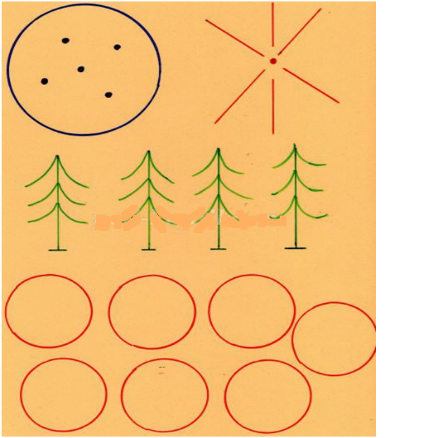 Нас ждет физкультминутка!Сколько точек в этом круге (5),                  
Столько раз поднимем руки.
Сколько палочек до точки (6),
Столько встанем на носочки.
Сколько звёздочек зелёных (7),
Столько сделаем наклонов.
Сколько здесь у нас кружков (8),
Столько сделаем прыжков.Шли мы, шли, шли мы, шли и на четвертый привал пришли.Воспитатель: Ребята, в детском саду мы часто играем в математические игры и сейчас мы проверим ваши знания. Вы все умеете считать до 10. В следующем нашем задании все цифры разбежались, давайте их соберем по порядку.Воспитатель: Молодцы, справились. Переходим к последнему заданию.Шли мы, шли, шли мы, шли и на пятый привал пришли.Воспитатель: Ребята предлагаю вам решить математический ребус и угадать число. Воспитатель: Ну что ж, как не грустно, но нам пора возвращаться в детский сад, все тропинки одолели без запинки.- Закройте все глаза, а мы сосчитаем обратным счётом от 3 до 1. Вот мы и в саду, но я думаю, что ещё не раз мы с вами побываем в замечательной стране математике.